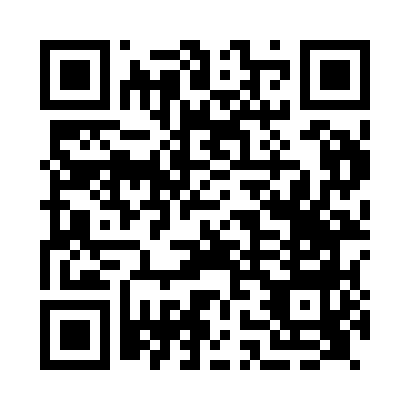 Prayer times for Porlock, Somerset, UKMon 1 Jul 2024 - Wed 31 Jul 2024High Latitude Method: Angle Based RulePrayer Calculation Method: Islamic Society of North AmericaAsar Calculation Method: HanafiPrayer times provided by https://www.salahtimes.comDateDayFajrSunriseDhuhrAsrMaghribIsha1Mon3:115:041:196:549:3311:262Tue3:125:051:196:549:3311:263Wed3:125:051:196:549:3211:264Thu3:135:061:196:549:3211:265Fri3:135:071:196:539:3111:256Sat3:145:081:206:539:3111:257Sun3:145:091:206:539:3011:258Mon3:155:101:206:539:3011:259Tue3:155:111:206:529:2911:2410Wed3:165:121:206:529:2811:2411Thu3:165:131:206:529:2711:2412Fri3:175:141:206:519:2711:2313Sat3:185:151:216:519:2611:2314Sun3:185:161:216:509:2511:2315Mon3:195:171:216:509:2411:2216Tue3:195:181:216:499:2311:2217Wed3:205:201:216:499:2211:2118Thu3:215:211:216:489:2011:2119Fri3:215:221:216:489:1911:2020Sat3:225:231:216:479:1811:1921Sun3:235:251:216:469:1711:1922Mon3:235:261:216:469:1611:1823Tue3:245:271:216:459:1411:1824Wed3:255:291:216:449:1311:1725Thu3:265:301:216:439:1211:1626Fri3:265:321:216:439:1011:1627Sat3:275:331:216:429:0911:1528Sun3:285:341:216:419:0711:1429Mon3:285:361:216:409:0611:1330Tue3:295:371:216:399:0411:1231Wed3:325:391:216:389:0311:09